Fiche d’adhésion 2020COTISATION 2020.* (né après le 31/12/2002)       ** (né après le 31/12/1995)La licence annuelle ou journalière doit obligatoirement être visée par un médecin ou accompagnée d’un certificat médical valable pour l’année en coursUn contrat d’assurance couvrant la responsabilité vis à vis des tiers est associé à la licence. Une extension de cette assurance est possible. Nous attirons votre attention sur les termes de ce contrat joint à votre dossier de licence ou consultable sur le site FFV.(*) Pour régler en ligne envoyez ce document dument rempli à la SORAC et vous recevrez en retour un mail pour procéder au règlementAgde le :	                                                                                                                                               Signature Nom :Prénom :Adresse :(Où vous recevez votre courrier.)Date de naissance :……./………./…………..JJ    /   MM   /   AAAASexeM     F 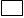 Taille pour vêtementS  M   XL    XXL  + Nom du Bateau :(Pour les skippers uniquement)Type :Téléphone fixe :Portable :E-mail :Obligatoire pour l’envoi du code d‘accès FFVPersonne à contacter :Téléphone :Equipier -18 ans*Equipier -25 ans**Equipier +25 ansSkipperLicence29.5058.5058.5058.50Adhésion10104085Total39.5068.5098.50143.50Cotisation SNSMFacultatif (minimum 20€)++++Cumul général :====Paiement en espèces               Paiement en chèque                 Paiement CB par mail(*)   Paiement en espèces               Paiement en chèque                 Paiement CB par mail(*)   Paiement en espèces               Paiement en chèque                 Paiement CB par mail(*)   Paiement en espèces               Paiement en chèque                 Paiement CB par mail(*)   Paiement en espèces               Paiement en chèque                 Paiement CB par mail(*)   